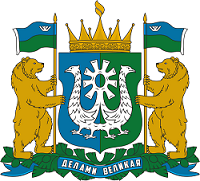 17.06.2024                                                                                           № 10-П-1192Ханты-МансийскНа основании приказа Департамента образования и науки  
Ханты-Мансийского автономного округа – Югры от 14 июня 2024 года 
№ 10-П-1191 «Об утверждении протоколов проверки результатов государственной итоговой аттестации по образовательным программам основного общего образования в форме основного государственного экзамена, в форме государственного выпускного экзамена по учебному предмету  «математика» в основной день основного периода в 2024 году»,  руководствуясь приказом Департамента образования и науки Ханты-Мансийского автономного округа – Югры от 22 марта 2024 года 
№ 10-П-553 «Об организации и обеспечении деятельности Апелляционной комиссии Ханты-Мансийского автономного округа – Югры в 2024 году», в целях обеспечения соблюдения единых требований и разрешения спорных вопросов при оценке экзаменационных работ, защиты прав участников основного государственного экзамена, государственного выпускного экзамена по учебному предмету «математика» в основной день основного периода в 2024 году,ПРИКАЗЫВАЮ:1. Провести заседание Апелляционной комиссии 
Ханты-Мансийского автономного округа – Югры (далее – Апелляционная комиссия) по рассмотрению апелляций участников государственной итоговой аттестации по образовательным программам основного общего образования в форме основного государственного экзамена, в форме государственного выпускного экзамена по учебному предмету  «математика», в основной день основного периода в 2024 году, с 10.00 часов 21 июня 2024 года, согласно графику, сформированному секретарем Апелляционной комиссии.2. Утвердить места приема апелляций:2.1. Образовательные организации (по месту завершения освоения основных образовательных программ основного общего образования).2.2. Органы местного самоуправления муниципальных образований Ханты-Мансийского автономного округа – Югры, осуществляющие управление в сфере образования (по месту проживания (пребывания) участников ОГЭ, ГВЭ).3. Определить место работы Апелляционной комиссии 
г. Ханты-Мансийск, ул. Чехова, д. 12 в автономном учреждении дополнительного профессионального образования Ханты-Мансийского автономного округа – Югры «Институт развития образования» с использованием пунктов рассмотрения апелляций, организованных в органах местного самоуправления муниципальных образований 
Ханты-Мансийского автономного округа – Югры, осуществляющих управление в сфере образования (по месту проживания (пребывания) участников ОГЭ, ГВЭ).4. Автономному учреждению дополнительного профессионального образования Ханты-Мансийского автономного округа – Югры «Институт развития образования» – организации, уполномоченной осуществлять функции Регионального центра обработки информации, обеспечить деятельность Апелляционной комиссии, включая информационное обеспечение и ведение делопроизводства.5. Административно-ресурсному отделу Административного управления Департамента образования и науки Ханты-Мансийского автономного округа – Югры обеспечить рассылку настоящего приказа.6. Контроль исполнения настоящего приказа возложить на заместителя директора Департамента образования и науки  Ханты-Мансийского автономного округа – Югры И.В. Святченко. Директор ДепартаментаА.А. Дренин